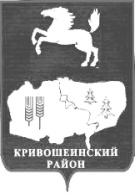 АДМИНИСТРАЦИЯ  КРИВОШЕИНСКОГО РАЙОНА РАСПОРЯЖЕНИЕ 27.03.2020									                      №  102-рс.  КривошеиноТомской областиО мерах по реализации Указа Президента Российской Федерации от 25.03.2020 № 206 «Об объявлении в Российской Федерации нерабочих дней» Во исполнение пункта 4 Указа Президента Российской Федерации от 25.03.2020 № 206 «Об объявлении в Российской Федерации нерабочих дней», распоряжения Губернатора Томской области от 27.03.2020 № 72-рВ период с 30 марта по 3 апреля 2020 года ограничить нахождение на рабочем месте муниципальных служащих и работников, не являющихся муниципальными служащими в соответствии со следующими критериями ограничения нахождения на рабочем месте:а) лица в возрасте 65 лет и  старше;б) одинокие женщины и мужчины, воспитывающие детей до 14 лет и детей инвалидов до 18 лет;в) беременные женщины;г) работники в возрасте старше 45 лет с хроническими заболеваниями (сахарный диабет, хронические заболевания органов дыхания, сердечно – сосудистые заболевания,  хронические болезни почек, злокачественные новообразования, наличие трансплантированных органов и тканей); 2. Определить состав муниципальных служащих и работников, не являющихся муниципальными служащими, обеспечивающих функционирование Администрации Кривошеинского района, согласно приложению к настоящему распоряжению.    Временно, до особого распоряжения, ограничить личный прием граждан в помещении Администрации Кривошеинского района. Обращения принимать только в письменной либо электронной форме, в том числе и через портал госуслуг.Настоящее распоряжение  вступает в силу с даты подписания.Контроль за исполнением настоящего распоряжения оставляю за собой.Глава Кривошеинского района(Глава Администрации)                                                                                       С.А. ТайлашевСтанислав Валентинович Мельник8 (38251) 21763  Приложение к распоряжению Администрации   Кривошеинского района    № 102-р от 27.03.2020Состав муниципальных служащих и работников, не являющихся муниципальными служащими, обеспечивающих функционирование Администрации Кривошеинского района в период с 30.03.2020 по 03.04.2020 года  № п/пДолжностьФИОДаты дней работыГлава Кривошеинского района (Глава Администрации)Тайлашев С.А.30.03.2020-03.04.2020Ведущий специалист по ревизионной работе и контролюДушанина О.В.30.03.2020-03.04.2020Ведущий  специалист по вопросам ЖКХВедущий  специалист по вопросам ЖКХЧеркашина Е.Е.30.03.2020-03.04.2020Главный специалист по делам строительства и архитектурыДанилов Д.В.30.03.2020-03.04.2020Ведущий специалист   по ГО и ЧСКалугин Д.Н.30.03.2020-03.04.2020Специалист по проектно-сметной работеГерасимов А.А.30.03.2020-03.04.2020Оперативный дежурныйХрапов С.В.30.03.2020-03.04.2020Оперативный дежурныйФархутдинов Р.М.30.03.2020-03.04.2020Оперативный дежурныйБембель А.Г.30.03.2020-03.04.2020Оперативный дежурныйНикишин А.В.30.03.2020-03.04.2020Первый Заместитель Главы Кривошеинского районаСибиряков Д.В.30.03.2020-03.04.2020Главный специалист по закупкамШабарова Е.В.30.03.2020-03.04.2020Главный специалист по молодежной политике и спортуБеляев Ю.А.30.03.2020-03.04.2020Главный специалист – секретарь комиссии по делам несовершеннолетнихЖукова Л.В.30.03.2020-03.04.2020Главный специалист по управлению муниципальным имуществом и земельным отношениямИдикеева Н.В.30.03.2020-03.04.2020Ведущий специалист по жилищным целевым программамПахомова Е.Л.30.03.2020-03.04.2020Ведущий специалист по экономической	 политике и целевым программамМандраков Д.О.30.03.2020-03.04.2020Главный специалист по муниципальному имуществуПетроченко А.Л.30.03.2020-03.04.2020Главный  специалист по опеке и попечительствуАлексейчук Е.В.30.03.2020-03.04.2020Ведущий  специалист по опеке и попечительствуВедущий  специалист по опеке и попечительствуШлапакова И.С.30.03.2020-03.04.2020Руководитель  отдела социально-экономического развития селаКитченко М.Н.30.03.2020-03.04.2020Главный специалист - экономистГрязнова А.Н30.03.2020-03.04.2020Главный специалист по развитию отраслей растениеводства, новым технологиямКондратьев Д.М.30.03.2020-03.04.2020Управляющий делами АдминистрацииСагеева И.В.02.04.2020-03.04.2020Ведущий специалист муниципального архиваСтепанова М.В.30.03.2020-03.04.2020Главный специалист по межведомственному взаимодействию и кадровой работеКараваева Е.А.30.03.2020-03.04.2020Главный специалист - юрисконсультМельник С.В.30.03.2020-03.04.2020Специалист 1 категории по компьютерным технологиям – системный администраторБембель С.Д.30.03.2020-03.04.2020Специалист по обращениям граждан и контролю за исполнением документовЛобастова Т.Т.30.03.2020-03.04.2020Секретарь – делопроизводительПыжик С.Н.30.03.2020-03.04.2020Заведующий хозяйственной частьюГерасимов А.М.30.03.2020-03.04.2020ВодительЛебедев А.В.30.03.2020-03.04.2020ВодительКраснопольский В.А.30.03.2020-03.04.2020ВодительЛютько В.Н.30.03.2020-03.04.2020ВодительУборщик служебных помещенийБабурина В.Н.30.03.2020-03.04.2020Уборщик служебных помещенийДубровская Ф.А.30.03.2020-03.04.2020Уборщик служебных помещенийДокукина О.Н.30.03.2020-03.04.2020Уборщик служебных помещенийВолкова И.И.30.03.2020-03.04.2020Руководитель отдела бухгалтерского учёта– главный бухгалтерДеева К.А.30.03.2020-03.04.2020Ведущий специалист  – бухгалтер по опеке и попечительствуЛозовая Т.С.30.03.2020-03.04.2020БухгалтерКазаева А.П.30.03.2020-03.04.2020